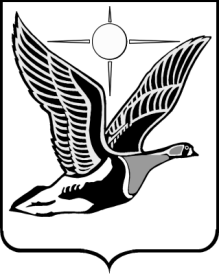 ТАЙМЫРСКИЙ ДОЛГАНО-НЕНЕЦКИЙ МУНИЦИПАЛЬНЫЙ РАЙОНТаймырский Долгано-Ненецкий районный Совет депутатовПроект внесен депутатом Таймырского Долгано-Ненецкого районного Совета депутатов _________________________________________________________________ _________2024 г. № 1919035Р Е Ш Е Н И Е_____2024                                                                                                № ______г. Дудинка«О внесении изменений в Решение Таймырского Долгано-Ненецкого районного Совета депутатов «Об утверждении Положения об оплате труда лиц, замещающих муниципальные должности, и лиц, замещающих должности муниципальной службы в органах местного самоуправления Таймырского Долгано-Ненецкого муниципального района»Таймырский Долгано-Ненецкий районный Совет депутатов решил:1. Внести в Положение об оплате труда лиц, замещающих муниципальные должности, и лиц, замещающих должности муниципальной службы в органах местного самоуправления Таймырского Долгано-Ненецкого муниципального района, утвержденное Решением Таймырского Долгано-Ненецкого районного Совета депутатов от 29 марта 2010 года № 07-0108 «Об утверждении Положения об оплате труда лиц, замещающих муниципальные должности, и лиц, замещающих должности муниципальной службы в органах местного самоуправления Таймырского Долгано-Ненецкого муниципального района» (в редакции Решений Таймырского Долгано-Ненецкого районного Совета депутатов от 6 мая 2011 года № 09-0183, от 21 октября 2011 года № 10-0210, от 8 декабря 2011 года № 10-0228, от 27 июня 2012 года № 11-0253, от 20 сентября 2012 года № 13-0259, от 5 сентября 2013 года № 16-0309, от 5 сентября 2013 года № 16-0311, от 22 января 2014 года № 03-0027, от 24 июня 2015 года № 05-0082,  от 16 октября 2015 года № 06-0088, от 12 апреля 2017 года № 12-0168, от 21 июня 2017 года № 12-0176, от 15 декабря 2017 года  № 14-0204, от 10 сентября 2018 года № 19-0230, от 18 октября 2018 года № 01-005, от 14 февраля 2019 года № 03-035, от 19 сентября 2019 года № 06-046, от 29 апреля 2020 года № 07-085, от 22 октября 2020 года № 09-105, от 25 ноября 2021 года № 12-169, от 17 февраля 2022 года № 13-183, от 28 апреля 2022 года № 13-190, от 27 октября 2022 года № 14-209, от 27 апреля 2023 года N 15-238, от 15 июня 2023 года № 15-244, от 26 декабря 2023 года № 02-030) следующие изменения:1) в приложении 2:а) в пункте 2:- в абзаце первом слова «и отсутствия у муниципального служащего неснятого дисциплинарного взыскания» исключить;- дополнить абзацем следующего содержания:«Муниципальному служащему, имеющему дисциплинарное взыскание, размер премии по результатам работы за месяц в котором было применено дисциплинарное взыскание, подлежит снижению на 20 процентов.». б)  в пункте 3 абзац четвертый исключить;в) в абзаце седьмом пункта 4 слова «Выплата премии по итогам года производится при условии отсутствия у муниципального служащего неснятого дисциплинарного взыскания.» исключить.2. Настоящее Решение вступает в силу после его официального обнародования. Пояснительная записка к проекту решения Таймырского Долгано-Ненецкого районного Совета депутатов  «О внесении изменений в  Решение Таймырского Долгано-Ненецкого районного Совета депутатов «Об утверждении Положения об оплате труда лиц, замещающих муниципальные должности, и лиц, замещающих должности муниципальной службы в органах местного самоуправления Таймырского Долгано-Ненецкого муниципального района»Настоящий проект решения подготовлен в целях приведения отдельных положений действующего Решения в соответствие со статьей  135 Трудового Кодекса РФ с учетом Постановления Конституционного Суда от 15.06.2023 № 32-П «По делу о проверке конституционности части второй статьи 135 и части первой статьи 193 Трудового кодекса Российской Федерации в связи с жалобой гражданки Е.В. Царегородской». 	Согласно позиции Конституционного Суда Российской Федерации признаны не соответствующими Конституции Российской Федерации (ее статьям 19 (части 1 и 2), 37 (часть 3), 55 (часть 3), 75 (часть 5) и 75.1) часть вторая статьи 135 Трудового кодекса Российской Федерации, в той мере, в какой она порождает возможность произвольного установления на локальном уровне правил исчисления отдельных выплат, входящих в состав заработной платы, позволяющих без учета количества и качества затраченного труда, а также иных объективных критериев уменьшать размер заработной платы работника, имеющего неснятое (непогашенное) дисциплинарное взыскание.	При этом законодателю надлежит - руководствуясь требованиями Конституции Российской Федерации и основанными на них правовыми позициями Конституционного Суда Российской Федерации, выраженными в указанном Постановлении, - внести в кратчайшие сроки необходимые изменения в действующее правовое регулирование.Впредь до внесения соответствующих изменений применение к работнику дисциплинарного взыскания за неисполнение или ненадлежащее исполнение по его вине возложенных на него трудовых обязанностей не может служить основанием для лишения этого работника на весь срок действия дисциплинарного взыскания входящих в состав его заработной платы стимулирующих выплат (в частности, ежемесячной или ежеквартальной премии и вознаграждения по итогам работы за год) или для произвольного снижения их размера, а также не является препятствием для начисления работнику тех дополнительных выплат, право на которые обусловлено его непосредственным участием в осуществлении отдельных, финансируемых в особом порядке видов деятельности и достижением определенных результатов труда (экономических показателей).В то же время факт применения к работнику дисциплинарного взыскания за совершение дисциплинарного проступка может учитываться при выплате лишь тех входящих в состав заработной платы премиальных выплат, которые начисляются за период, когда к работнику было применено дисциплинарное взыскание.При этом в отсутствие соответствующего правового регулирования и с учетом установленного действующим законодательством в качестве общего правила ограничения размера допустимых удержаний из заработной платы работника снижение размера указанных премиальных выплат во всяком случае не должно приводить к уменьшению размера месячной заработной платы работника более чем на 20 процентов.Депутат Таймырского Долгано-Ненецкого районного Совета депутатов                                                                          _______________Финансово-экономическое обоснование к проекту решения Таймырского Долгано-Ненецкого районного Совета депутатов «О внесении изменений в  Решение Таймырского Долгано-Ненецкого районного Совета депутатов «Об утверждении Положения об оплате труда лиц, замещающих муниципальные должности, и лиц, замещающих должности муниципальной службы в органах местного самоуправления Таймырского Долгано-Ненецкого муниципального района»Принятие представленного проекта Решения Таймырского Долгано-Ненецкого районного Совета депутатов не повлечет затрат бюджета Таймырского Долгано-Ненецкого муниципального района.Перечень решений Таймырского Долгано-Ненецкого районного Совета депутатов, подлежащих признанию утратившими силу, приостановлению, изменению, дополнению или принятию в связи с принятием решения Таймырского Долгано-Ненецкого районного Совета депутатов «О внесении изменений в  Решение Таймырского Долгано-Ненецкого районного Совета депутатов «Об утверждении Положения об оплате труда лиц, замещающих муниципальные должности, и лиц, замещающих должности муниципальной службы в органах местного самоуправления Таймырского Долгано-Ненецкого муниципального района»Принятие представленного проекта решения Таймырского Долгано-Ненецкого районного Совета депутатов не потребует признание утратившими силу, приостановление, изменение, дополнение или принятие иных нормативных правовых актов Таймырского Долгано-Ненецкого районного Совета депутатов.Председатель Таймырского Долгано-Ненецкого районного Совета депутатовГлава Таймырского Долгано-Ненецкого муниципального района        В.Н. Шишов                           Е.В. Вершинин 